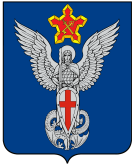 Ерзовская городская ДумаГородищенского муниципального районаВолгоградской области403010, Волгоградская область, Городищенский район, р.п. Ерзовка, ул. Мелиоративная 2,      тел. (84468) 4-78-78 тел/факс: (84468) 4-79-15РЕШЕНИЕот 24.03.2022 года                                        № 3/5О рассмотрении заявлениягр. Кирюхиной В.Н.              Рассмотрев заявление гр. Кирюхиной В.Н. по вопросу выделения денежных средств на организацию уличного освещения около дома № 35 по ул. Зеленая, Ерзовская городская Дума:РЕШИЛА:Одобрить выделение денежных средств на организацию уличного освещения по ул. Зеленая дом № 35.Председатель Ерзовской городской Думы                                                                                                Т.В. МакаренковаГлава Ерзовского городского поселения                                                                                       С.В. Зубанков 